Would you like to Pre-Squad?Call Old Skagit Gun ClubTuesday or Thursday5:30 to 7:30 p.m.(360) 757-4326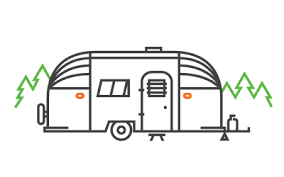 Expanded RV parking, call the clubhouse for availabilityReminder:PITA MuliplexSingles, Handicap, Doubles & Sub-Gauge SinglesStarts at 9 a.m.Call club or see websitefor information.On behalf of the Board of Directors and members of the Old Skagit Gun Club, we wish to thank you for your support and participation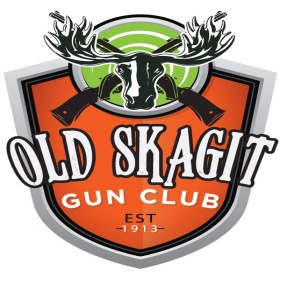               360-757-4326 www.oldskagit.com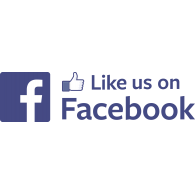 The Old Skagit Gun ClubPresents2023-2024WINTER SERIES2-50 Bird HANDICAP Events w/ Calcutta(Non-registered Targets)Shoot Starts at 10 a.m.Saturday, October 7, 2023Saturday, November 4, 2023Saturday, December 3, 2023Saturday, January 6, 2024Saturday, February 3, 2024Saturday, March 2, 2024Over $1,830.00 (as of 9/5/23)In the 50 Straight Pot50 straight in an event wins 50%Also available starting at 9 a.m.P. I. T. A. Multiplex(Registered Targets)Singles, Handicap, Doubles,& Sub-Gauge SinglesShoot Starts at 9 a.m.Event #150 Handicap TargetsTargets 	………………...$18Option on 2-25’s …	$4Option on the 50 ……	$450 Straight Option …	$1Long Run (Front to Back,      Back to Front) ….	$2Cash Purse …………	$5Event #250 Handicap TargetsTargets and Options same as Event #1 with the addition of the following:Calcutta ………………$6O.S.G.C. Mini Mag ….$6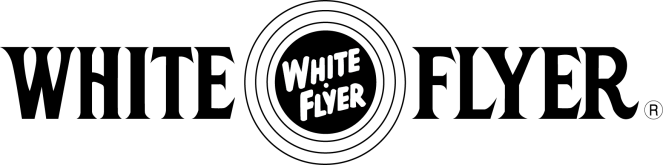 $5 from each shooter will make up added money.  Paid on total 100—1 pay for every 10 entries.50 Straight Option will pay 50% of total and carry over to next event or shoot if not won.  Ties will divide.Option on 25’s and 50’s will pay out 60%/40%.Cash Purse on each event will pay out 60%/40%.Calcutta to be held between Events #1 and #2.Option money may not be added or withdrawn after the event starts.Mini-MagOld Skagit Mini Mag will be paid on the following combinations:1 and 2, 1 and 3, 1 and 4, 2 and 3, 2 and 4, 3 and 4.  Both events must be shot to qualify.  All pots will pay out at 50%.Season High Over AllAfter Events #1 and #2 are shot in March, the best 5 of 6 monthly Handicap Series scores will be tallied.  A buckle will be awarded to the winner.Champion of ChampionsAfter Events #1 and #2 are shot in March, A shoot off will take place to determine the Champion of Champions.  All winners of a 50-bird event, or total 100 will qualify to enter the shoot off.  The winners name will be placed on the perpetual plaque.Old Skagit Gun ClubHandicap SystemEach person starts at the longer of their PITA, ATA or known ability.  If a person has no established yardage, they will start from the following yardages:  Ladies and anyone 14 or younger will start from the 19 yard line.  All others will start from the 20 yard line.